Factors that Affect Solubility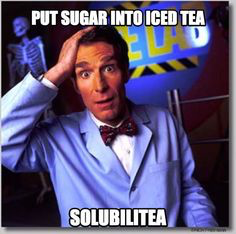 YOYO: In full sentences answer the following questions. What is solubility IN YOUR OWN WORDS?How do we know if a solute will dissolve in a particular solvent? Solubility Textbook Definition ReviewSolubility –____________________________________ ______________________________________________TemperatureQ: What happens in terms of solubility when we place a tea bag into HOT water?A:Q: What happens in terms of solubility if we now place the tea bag in COOL water?A:Q: Ms. Scanlon notices that when she orders a hot coffee with 2 sugars, all the sugar is dissolved, but when she orders iced coffee, the sugar accumulates on the bottom.  Why?A:Temperature: The Trend: For GASES* Note: This is the opposite of solids and liquidsPressure: The Trend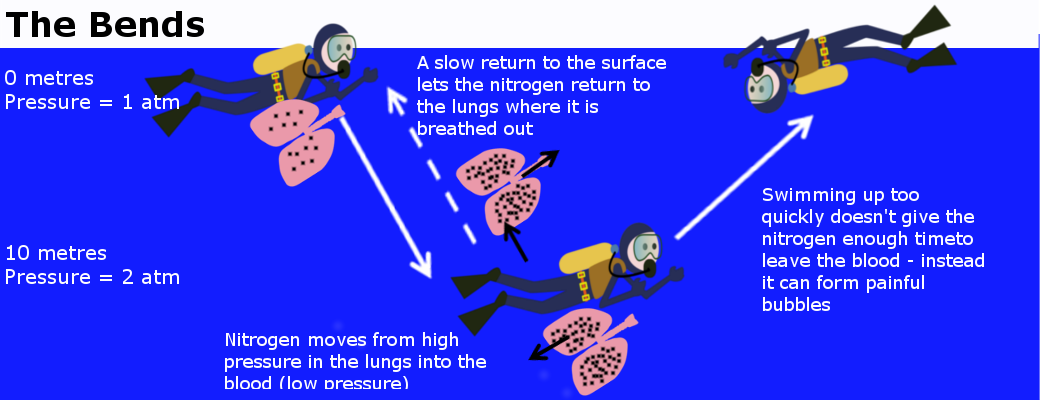 Agitation/StirringQ: What do I need to do for the strawberry syrup to mix in with the milk?  What happens in terms of solubility if I do this?A:Q: Can I pile sugar and ice tea powder to make iced tea?A:Agitation/Stirring: The TrendSurface Area: The TrendNatures of Solutes and Solvents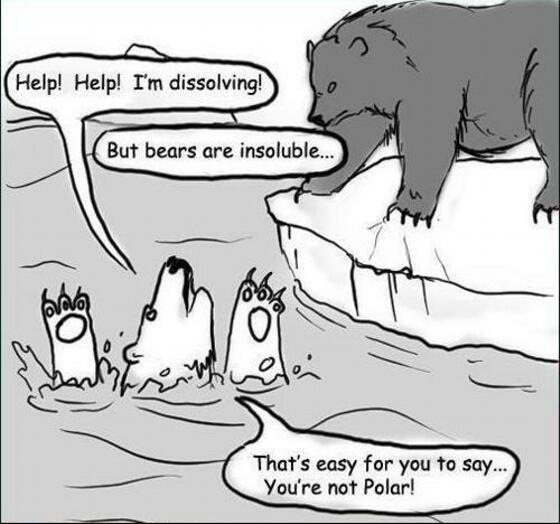 ____________________________________________________________________________________________________________________________________________________________________________________________________________________Remember: Solubility depends on the type of solventsQ: Using the concept of “like dissolves like,” do you think oil will mix with water?  Explain in terms of polarity. A:Particle Size: The TrendWrap it Up: Fill in the Chart BelowPractice QuestionsYou are given an aqueous solution of sodium chloride that is saturated and has crystals of sodium chloride floating in it.  What will happen to the sodium chloride crystals are you raise the temperature?They will begin to boilThey will grow as sodium chloride precipitates outThey will begin to dissolveThey will stay the same sizeExplanation:As you cool a solution of a gas in water, what happens to the solubility of the gas?It goes downIt goes upIt depends on the gasIt stays the sameExplanation:Under what conditions of temperature and pressure is a gas most soluble in water?High temperature and low pressureHigh temperature and high pressureLow temperature and low pressureLow temperature and high pressureExplanation: At room temperature, the solubility of which solute I water would be most affected by a change in pressure?MethanolSugarCarbon dioxideSodium nitrateExplanation: At which temperature can water contain the most dissolved oxygen at a pressure of 1 atmosphere?10 C20 C30 C40 CExplanation: The attraction between water molecules and an Na+ ion or a Cl- ion occurs because water molecules are LinearSymmetricalPolarNonpolarExplanation: FactorsEffect on the Solubility of GasesTemperatureParticle SizeSurface AreaAgitation/Stirring/ShakingPressureNature of Solvent